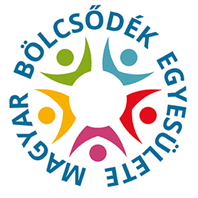 MAGYAR BÖLCSŐDÉK EGYESÜLETEBölcsődei Módszertani Szervezet1119 Budapest, Tétényi út 46-48.Tel.: 06- 20/405 2606,e-mail: mbedajka@gmail.comJelentkezési lap bölcsődei dajka tanfolyamraTanfolyam címe: Tanfolyam helye:Tanfolyam tervezett időpontja:Személyes adatok:Jelentkező neve: ………………………………………………………………………...Születési neve: ………………………………………………………………………….Születési helye: …………………………………………………………………………Születési ideje: ………………………………………………………………………….Anyja neve:…………………………………………………………………………...Adóazonosítószáma:………………………………………………………………….Értesítési címe: ………………………………………………………………………….Telefonszáma: ………………………… e-mail cím:………………………………...Munkaviszony: (húzza alá azt ami Önre igaz)rendelkezik bölcsődei munkaviszonnyal (munkáltatói igazolás csatolása szükséges)jelenlegi munkakörenem rendelkezik munkaviszonnyalelőzetes megállapodása van leendő bölcsődei munkaviszony létesítésére Munkáltató adatai:(amennyiben rendelkezik munkaviszonnyal)neve: …………………………………………………………………………………….címe: …………………………………………………………………………………….megye: …………………………………. telefonszáma: ……………………………….e-mail címe: ……………………………………………………………………………..Költségviselő adatai:neve:……………………………………………………………………………………..számlázási címe: ……………………………………………………………………..…Aláírásommal egyidejűleg hozzájárulok ahhoz, hogy az itt megjelölt személyes adataimat a tanfolyamszervező és a miniszter a képzés szervezése, lebonyolítása, a vizsgáztatás, valamint a vizsgával kapcsolatos dokumentumok megőrzése céljából nyilvántartsa és kezelje, az információs önrendelkezési jogról és az információszabadságról szóló 2011. évi CXII. törvényben leírtaknak megfelelően. Tanfolyam szervező fenntartja a jogot, hogy amennyiben nincs a tanfolyamra megfelelő számú jelentkező a tanfolyam időpontját törli és későbbi időpontot jelöl ki. A tanfolyamra való befogadásról a jelentkezőt az adatlap beérkezését követően e-mailben tájékoztatjuk.Kelt: 	, 	 év 	 hónap 	 napján.………………………………………		                       jelentkező aláírása                   